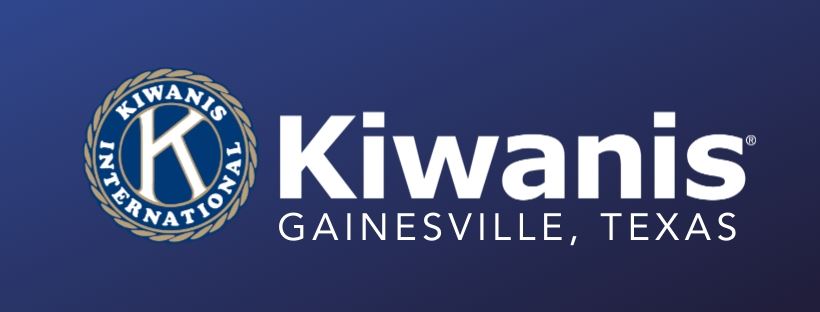 GISD Senior Scholarship Application2022-2023 Academic YearApplication Due February 1, 2023Name:Grade:School attending:Email address:Applicants must answer ALL questions on this form to be eligible for a scholarship. Answers must also be typed. Don’t forget to check for grammar and spelling errors. For the first three questions, provide 3-5 sentences for each answer. Be concise but provide specific details to answer each question. Give a brief description about yourself in 3-5 sentences as it relates to your hobbies, activities you are involved in, and/or personal achievements. Why are you interested in this scholarship or why do you feel you deserve this scholarship? What are your educational and career goals after graduating High School? Essay Question: (To qualify for this scholarship, you must answer the question with a MINIMUM of 1,000 words and MAXIMUM of 3,000 words. Check for grammatical errors and spelling, as writing is an important factor in scholarship writing and awards.)  Tell us about how service leadership programs, school activities, or volunteerism has impacted your life in a successful or impactful way. This may include mentors or role models that helped you. Be specific about the situation and provide examples as to how it has helped you to become the person you are today, as well as how you believe it will help you with your future educational and/or career goals. 